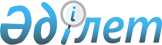 Об установлении дополнительного перечня лиц, относящихся к целевым группам населения Успенского района на 2015 год
					
			Утративший силу
			
			
		
					Постановление акимата Успенского района Павлодарской области от 20 января 2015 года № 10/1. Зарегистрировано Департаментом юстиции Павлодарской области 09 февраля 2015 года № 4299. Утратило силу в связи с истечением срока действия (письмо аппарата акима Успенского района Павлодарской области от 11 января 2016 года N 1-18/13)      Сноска. Утратило силу в связи с истечением срока действия (письмо аппарата акима Успенского района Павлодарской области от 11.01.2016 N 1-18/13).

      В соответствии с пунктом 2 статьи 5 Закона Республики Казахстан от 23 января 2001 года "О занятости населения", в целях обеспечения социальной защиты и содействия занятости безработных из целевых групп населения акимат Успенского района ПОСТАНОВЛЯЕТ:

      1. Установить дополнительный перечень лиц, относящихся к целевым группам населения на 2015 год по Успенскому району:

      1) лица, имеющие ограничения в труде по справкам врачебно-консультативной комиссии;

      2) лица в возрасте 50 лет и старше;

      3) лица, не имеющие специальности и стажа работы;

      4) лица, длительное время не работающие (три месяца и более);

      5) молодежь в возрасте до 29 лет;

      6) безработные лица из семей, не имеющих ни одного работающего;

      7) лица, уволенные в связи с завершением сроков сезонных и временных работ.

      2. Контроль за исполнением настоящего постановления возложить на заместителя акима района, курирующего социальные вопросы.

      3. Настоящее постановление вводится в действие по истечении десяти календарных дней после дня его первого официального опубликования.


					© 2012. РГП на ПХВ «Институт законодательства и правовой информации Республики Казахстан» Министерства юстиции Республики Казахстан
				
      Аким района

Б. Демеуов
